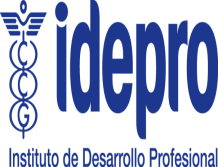 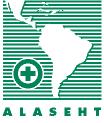 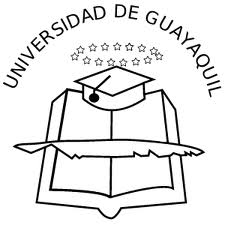 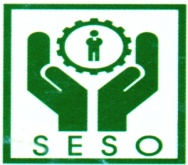 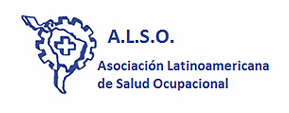 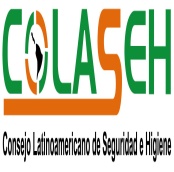 Sociedad Ecuatoriana de SeguridadSalud Ocupacional y Gestión Ambiental  -  SESO VIII CONGRESO ECUATORIANO  DE SEGURIDAD Y  SALUD OCUPACIONAL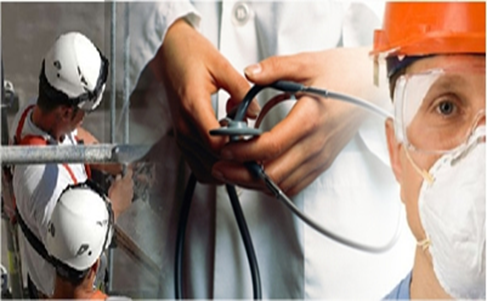 Guayaquil, Hotel Ramada4 al 6 de Agosto, 2014Docentes Invitados:Alemania-España-Colombia-Chile-PerúTema Central: “ Gestión de la Seguridad ySalud Ocupacional a través del Autocuidado “INTRODUCCIÓN de Seguridad y Salud Ocupacional (SESO); es miembro activo de   de Seguridad e Higiene en el  Trabajo  ( ALASEHT ) convocan a los profesionales de Seguridad Industrial, Salud Ocupacional,  Gestión Ambiental y    Gerencia de Riesgos-Seguros   ( SHA, HSEQ, EHS, SSMA ) al evento académico “ VIII Congreso Ecuatoriano de Seguridad y Salud Ocupacional “ a realizarse en el  Hotel  Ramada de Guayaquil – Ecuador del 4 al 6 de Agosto del 2014.Como parte del cumplimiento de su misión institucional, SESO, cada año organiza  dicho evento. Nuestro congreso anual, desde el primero que se llevó a cabo en Quito en el año 2001, ha jugado siempre un rol de vanguardia en la seguridad industrial y promoción de la salud de los trabajadores. Este rol es de vital importancia debido a los cambios vertiginosos que ocurren en la estructura del empleo, vida laboral y ambientes de trabajo, aunado a una economía globalizada. Estos cambios traen riesgos complejos para la salud y seguridad de los trabajadores en todos los sectores, siendo oportuno entonces enfocarse en mejorar los centros de trabajo con acciones aplicables al manejo de riesgos complejos en situaciones laborales cada vez más diversificadas. El evento brinda la oportunidad de compartir experiencias académicas sin igual: se desarrollarán cursillos realizados por conferencistas nacionales e internacionales, se presentarán trabajos, experiencias exitosas y conferencias técnicas de representantes de las más importantes industrias nacionales e internacionales. La gestión de la seguridad integral, la salud ocupacional y la protección del medio ambiente son elementos fundamentales de la moderna cultura empresarial de Responsabilidad Social Empresarial alrededor de esta concepción giran las actividades académicas y demás planteadas del evento.Organiza:                 Sociedad Ecuatoriana de Seguridad,                                          Salud  Ocupacional y Gestión Ambiental – SESOAval Académico: Universidad de Guayaquil                                          Vicerrectorado Administrativo			  IDEPRO		               Cámara de Comercio de GuayaquilAval Internacional: Asociación Latinoamericana de Seguridade Higiene en el Trabajo ( ALASEHT )Asociación Latinoamericana de Salud Ocupacional ( ALSO )Consejo Latinoamericano de Seguridad eHigiene ( COLASEH )OBJETIVOSPresentar las últimas tendencias desarrolladas en el ámbito nacional e internacional en materia de Seguridad Industrial y Salud Ocupacional y la contribución, de éstas a la innovación, al desarrollo social y tecnológico y a la productividad del sector empresarial nacional.Procurar el conocimiento, intercambio y desarrollo de acciones que faciliten el fomento y avance de la prevención de riesgos de accidentes, la salud ocupacional y la preservación del medio ambiente.Incorporar temas y actores a la agenda de formación en Seguridad y Salud Ocupacional, consolidar relaciones con representantes de organismos y mejorar la interacción con actores de otras regiones en actividades comunes.Facilitar el intercambio de experiencias entre los organismos especializados y los profesionales, tendientes a resolver los problemas sobre prevención de riesgos de accidentes, higiene y medicina del trabajo, salud ocupacional y protección ambiental, que se plantean en Ecuador.ALCANCEEste congreso ha sido diseñado para todos los niveles de la organización, comenzando desde la gerencia hasta el nivel base, para:Ofrecer una plataforma para el desarrollo de conocimientos, estrategias e ideas prácticas que puedan mejorar la productividad laboral.Intercambiar experiencias y conocimientos entre los participantes, con la finalidad de promover la seguridad y salud en el trabajo y los adecuados mecanismos para controlar los riesgos laborales.Permitir el desarrollo y el reforzamiento de redes de trabajo y alianzas para consolidar el terreno para la cooperación entre las partes interesadas.DIRIGIDO PARAEste congreso está dirigido, en primer término a los profesionales de la prevención de riesgos de accidentes y enfermedades profesionales; a aquellos relacionados con la seguridad laboral y salud ocupacional en la empresa y a los responsables de áreas Administrativas, Técnicas, Recursos Humanos, Sistemas Integrados de Gestión, Operaciones tanto en los sectores estatal, empresarial y de trabajadores.Interesa particularmente a empresarios, directivos de empresas e instituciones; responsables de las administraciones públicas y de la seguridad social; miembros de comités paritarios; directivos de organizaciones de trabajadores y, en general, a los prevencionistas como son Médicos, Ingenieros, Técnicos, Enfermeras, Trabajadores Sociales, Higienistas, etc.PROGRAMA Lunes, 4 de Agosto8H00	            Inscripciones y Entrega de Documentación.8H15	            Inauguración9H15              Conferencia: Buenas Prácticas de Bioseguridad                         en el Sector Salud                        Dr. César Romero Villagrán                                                                ( Ecuador )                        Vice-Rector Administrativo, U. de Guayaquil10H00          Conferencia: Seguridad en Trabajos de Altura                       Ing. Luis Sarmiento                       Consultor de Seguridad Integral                                                         ( Ecuador )10H30          Coffee Breaks11H00            Conferencia: Programa de Prevención de Accidentes en                          el Sector Eléctrico.                         Dr. Jens Juhling                         Miembro, Comité Prevención Riesgos Eléctricos, AISS           ( Alemania )11H45           Conferencia: Seguridad en el Bloqueo de Energía                        Ing. Juan Carlos Saa                        Gerente de Globalite S.A.                                                                      ( Ecuador )12H15         Conferencia: Gestión del Mantenimiento aplicada a la                      Seguridad Industrial.  ISO 55000-PASS 55                      Ing. Cristian Arias Ulloa                      Asesor en Gestión de Producción-ESPOL                                          ( Ecuador )12 H 45      Conferencia: Programa de Seguridad Basado en el                      Comportamiento Humano en empresas de alto riesgo                       Ing.  Ricardo A. Pérez	                     Magister en SSO                                                                                       ( Colombia )13 H 30          Almuerzo14 H 30          Coloquio: La Prevención de Riesgos Laborales a nivel                        Mundial: un enfoque actualizado.                       Moderador: Ing. Luis Romero Pintado                        Director Instituto de Capacitación de la Construcción               ( Ecuador )                       Pasado, Presente y Futuro de la Seguridad y                        Salud Ocupacional en Ecuador                        Dr. Moisés Castro Carrasco                       Presidente Ejecutivo de SESO                                                              ( Ecuador )                       Nuevas Tendencias de la Promoción de la                        Salud Ocupacional en Latinoamérica                       Dr. Jonh M Astete Cornejo                       Presidente de ALSO                                                                                       ( Perú )                      Enfoque Actual de la Seguridad y Salud Ocupacional                      en Alemania y Europa                       Dr. Jens Juhling                      Miembro, Comité Prevención Riesgos Eléctricos, AISS              ( Alemania )                      Conferencia:                      Ing. Norman Mejía                     Consultor de Sostenibilidad Empresarial                              ( Colombia )17 H 00          Cierre de la SesiónMartes, 5 de Agosto8H00             Coloquio: Rol de la Salud Ocupacional  y Ergonomía                        en la empresa                       Moderador: Ing. Julio Vacas Salazar, SESO                                    ( Ecuador )Importancia de la Medicina del Trabajo en la Productividad                      Dr. Jonh M Astete Cornejo                     Presidente de ALSO                                                                                         ( Perú )Programa Ergonómico en una empresa para evitar Enfermedades profesionales                     Ing. Ivan López Enríquez                     COLASEH                                                                                                      ( Ecuador )Salud Ocupacional y Enfermedades Respiratorias Laborales                     Dr. José Toala	                     Magister en SSO                                                                                         ( Ecuador)                     Riesgo de la Salud Laboral en trabajadores de la Salud Pública                     Ing. Rina Vera Nicola                     Docente, Facultad Ingeniería Industrial, U. de Guayaquil          ( Ecuador )Epidemiología Ocupacional: Su importancia en Medicina LaboralDr. Oscar Décker YánezEspecialista en Epidemiología                                                                          ( Ecuador)10H30         Coffee Breaks11 H 00        Conferencia: Uso Adecuado de Equipos de Protección                       Personal en Trabajos de Alta y Baja Tensión                       Dr. Jens Juhling                      Miembro, Comité Prevención Riesgos Eléctricos, AISS              ( Alemania )11H40          Conferencia: Ondas Electromagnéticas no ionizantes y                       sus efectos en la Salud Ocupacional                        Ing. Miguel Yapur                        Decano Facultad de Ingeniería Eléctrica – FIEC – ESPOL           (Ecuador )12H15          Conferencia: Los Profesiogramas, herramienta proactiva                        para implementar un programa de Seguridad basado                       en el comportamiento humano                       Ing. Ivan López Enríquez                      COLASEH                                                                                                     ( Ecuador )13H00         Conferencia:                      Ing. Norman Mejía                     Consultor de Sostenibilidad Empresarial                              ( Colombia )13H30          Almuerzo14H30          Conferencia: Auditorías de Sistema de Gestión de Seguridad                         Alimentaria - ISO 22000 / HACCP: Un enfoque moderno                         Ing.  Ricardo A. Pérez	                       Magister en SSO                                                                                     ( Colombia )15H15          Conferencia: Proceso de Capacitación Estratégico - Preguntas                         que las Gerencias deben responderse.                        Germán Linch Navarro	                      Director Ejecutivo de IDEPRO                                                              ( Ecuador)15H45          Conferencia: Riesgos Psicosociales: Métodos de Evaluación                       Dr. José Toala	                       Magister en SSO                                                                                       ( Ecuador)16H15          Programa de Higiene Industrial para la evaluación de exposición de                        Agentes químicos en el trabajo                                  Ing. Alywin Hacay Chang León                       Gerente SSO Grupo Berlin                                                                  ( Ecuador )17 H00      Cierre de la SesiónMiércoles, 6 de Agosto8H00             Coloquio: Sistema de Gestión en Seguridad y Salud                      Ocupacional: Experiencias en su implementación                      Moderador: Ing. Julio Vacas, SESO                                                      ( Ecuador )    Sistemas de Gestión de Seguridad y Salud Ocupacional en Perú                       Dr. Jonh M Astete Cornejo                       Presidente de ALSO                                                                                       ( Perú )    Sistemas de Gestión de Seguridad y Salud Ocupacional en Colombia                       Ing.  Ricardo A. Pérez	                       Magister en SSO                                                                                     ( Colombia )                      Sistema de Gestión de Seguridad y Salud Ocupacional del Grupo Berlin                       Ing. Alywin Hacay Chang León                       Gerente SSO Grupo Berlin                                                                  ( Ecuador )10H30         Coffee Breaks11H00          Conferencia: Riesgos Profesionales en el Sector de la Construcción                        Ing. Luis Romero Pintado                        Director Instituto de Capacitación de la Construcción               ( Ecuador )11H45          Conferencia:                        Laboratorio Sanofipasteur                                                                ( Ecuador )12H45          Conferencia:  Programa de Motivación Laboral: Actitud Proactiva                       Arnoldo Moreira                       Instituto de Tecnologٕía de la ESPOL                                               ( Ecuador )13H30         Almuerzo de Clausura.COMUNICACIONES LIBRESLos profesionales que desean presentar comunicaciones libres de investigación en CONGRESO  tendrá 20 minutos como tiempo máximo para su intervención y deberá remitir a  del evento al  e-mail: seso1@gye.satnet.net / seso_informes@yahoo.com el tema; autor(es) y el resumen propuesto, máximo 300 palabras y la presentación completa en formato powerpoint, hasta antes del 30 de Junio del 2014.LUGAR Y FECHAEl Congreso será desarrollado del 4 al 6 de Agosto del 2014 en el Hotel Ramada de Guayaquil, a partir de las 08H00 hasta las 18H00, duración 24 horas académicas.Hotel donde pueden hospedarse:HOTEL RAMADA ( **** )Malecón #606 y OrellanaTel. ( 593- 4 ) 2565 555    Fax  ( 593- 4 ) 2563 036   Departamento de Reservaciones: 1800-726232E-mail: reservas@hotelramada.comContacto: Sr. David Mena ; Juan Carlos Falcón.               TARIFAS ESPECIALES                                             				      Hab. Sencilla            US$ 70    Hab. Doble                US$ 80         Más el 22% de impuestos y servicios       Incluye desayuno buffet.             COSTOEl costo del Congreso es de : US$ 550 Dólares americanos + 12 %IVALo puede cancelar en las siguientes maneras:1.- EN EFECTIVO. 2.- EN CHEQUE: a nombre de SESO.3.- TRANSFERENCIA BANCARIA a la siguiente cuenta en     dólares americanos:Nombre del Beneficiario:  SESO - Sociedad Ecuatoriana de Salud Ocupacional Banco:  Banco del PacíficoCuenta de Ahorros No. :    1011823976Swift:          PACIECEG100Dirección: P. Icaza No. 200 y PichinchaCiudad: GuayaquilPaís: EcuadorTeléfono: ( 593 - 4 ) 2328 333Una vez hecha la transferencia, favor enviarnos la carta de remesa / depósito de dicha transacción. El costo de dicha transferencia lo asume su empresa.Derecho a recibir:Coffee breaks y almuerzos durante los días del evento.Material de apoyo en Cd. con todas las presentaciones en power pointDiploma de asistencia al Congreso.INFORMES E INSCRIPCIONES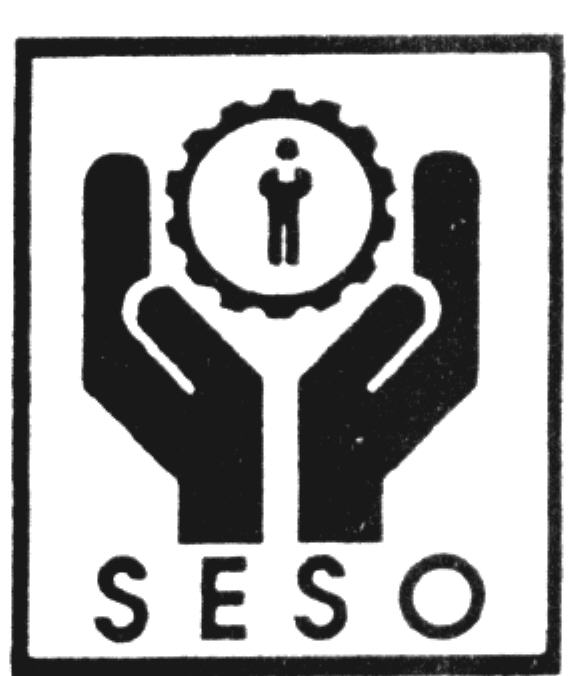  SOCIEDAD   ECUATORIANA   DE   SEGURIDADSALUD OCUPACIONAL Y GESTION  AMBIENTAL - S. E. S. O.Dolores Sucre 606 y Francisco Segura, Barrio del CentenarioCasilla  ( P.O. Box )  7015  Guayaquil – EcuadorTeléfonos : ( 593 - 4 ) 2 330 706   -   2 448 676Celular: 098 5548242    Fax : ( 593 - 4 )  2 580 189E-mails: seso@gye.satnet.net     -   seso_informes@yahoo.comWeb site:   www.seso.org.ecSOCIEDAD ECUATORIANA DE SEGURIDAD SALUD OCUPACIONAL Y GESTION AMBIENTAL  -  SESO Formulario de InscripciónVIII CONGRESO ECUATORIANO DE SEGURIDAD Y SALUD OCUPACIONALGuayaquil, 4 al 6 de Agosto, 2014NOMBRE:_______________________________________________________PROFESION:____________________________________________________EMPRESA:______________________________________________________CARGO:________________________________________________________DIRECCION:_____________________________________________________TELEFONOS:_______________________FAX:________________________E-MAIL:____________________________CIUDAD:_____________________PAIS:______________________________TELF. DOMICILIO: ___________Solicito asistir al : (      )  CONGRESO ECUATORIANO DE SEGURIDAD Y SALUD OCUPACIONALSeñores S.E.S.O. favor envianos una FACTURA  con las siguientes especificaciones :EMPRESA : ………………………………………………………………………………………………..DIRECCION FISCAL : ...................................................................................................................TELEFONO: .............................CIUDAD:................................ESTADO: ………………………….RUC  ( NIT ) : ……………………………………..….RIF : ...............................................................Pagaré mediante:   EN EFECTIVO (     )    -   CHEQUE (     )     -   TRANSFERENCIA  (      )Para formalizar la inscripción al evento, deberá enviar éste Formulario completamente lleno al  E-mail: seso@gye.satnet.net ___________________________             Lugar y Fecha_____________________________	   ____________________________        Firma del Participante			                      Gerente General                                                                                  Representante Legal de 